DAFTAR PUSTAKAAdha, R. N. (2019). Pengaruh Motivasi Kerja, Lingkungan Kerja, Budaya Kerja Terhadap Kinerja Karyawan Dinas Sosial Kabupaten Jember. Jurnal Penelitian Unmuh Jember, Volume 4, Nomor 1, 47-62. (http://jurnal.unmuhjember.ac.id/index.php/ /article/view/2109/0)Afandi, P. (2018). Manajemen Sumber Daya Manusia Teori, Konsep dan         Indikator. Pekanbaru: Zanafa.Akbar, A. (2019). Kepuasan Kerja dan Kemitmen Karyawan dalam Perspektif Menajemen Sumber Daya Manusia: Upaya Untuk Menciptakan Keunggulan Kompetitif Perusahaan. Bandung.  Pustaka Teman Ilmu. Arikunto, S. (2014). Prosedur penelitian suatu pendekatan praktis. Jakarta. Rineka Cipta.Fathoni, A. (2020). MSDM manajemen sumber daya manusia (Motivasi kerja- Budaya organisasi- kinerja pegawai- Pengawasan). Bandung. Alqaprint Jatinagor (anggota Ikapi),Firdaus, A. (2017). Faktor-Faktor Yang Mempengaruhi Turnover Intention (Studi Pada Karyawan Perusahaan Jasa Multi Finance Di Kota Jambi. Jurnal of Economics and Business, Volume 1, Nomor 21, 1-9. (http://ekonomis.unbari.ac.id/index.php/ojsekonomis/article/view/2/1)Gentari, R. E., & Samsudin. (2022). Pengaruh Kompensasi dan Motivasi Kerja terhadap Turnover Intention. Jurnal akutansi manajemen, Volume 1 Nomor  1, 36-44. (https://ejurnal.lppmunsera.org/index.php/Jakmen/article/download/4404/2012/)Ghozali, I. (2018). Aplikasi Analisis Multivariate dengan Program IBM SPSS 25. Semarang. Badan Penerbit Universitas Diponegoro.Gunawan, A. N. S., & Sahertian, H. (2016). Faktor-Faktor yang Mempengaruhi Turnover Karyawan pada Hotel Grand Mansion Blitar. Jurnal Aplikasi Manajemen (JAM), Volume 14 Nomor 3, 454-462. (https://jurnaljam.ub.ac.id/index.php/jam/article/view/933)Halimah, T. N. (2016). Pengaruh Job Insecurity, Kepuasan Kerja dan Lingkungan Kerja Terhadap Turnover Intention Pramuniaga di Gelael Supermarket (Studi Kasus Pada Gelael Superindo Kota Semarang). Journal of Management, Volume 2 Nomor 2 , 2502-7689. (http://jurnal.unpand.ac.id/index.php/MS/article/view/606)Handayani, Y. T. (2017). Pengaruh Karakteristik individu, Budaya Organisasi Dan Motivasi Kerja Terhadap Kinerja Karyawan Melalui Organizationalcitizenship Behavior (Ocb) Pada Koperasi Agrobisnis Tarutama Nusantara (Ttn) Jember. Jurnal Penelitian Ipteks, Volume 2 Nomor 2, 105-119. (http://jurnal.fkip.unila.ac.id/index.php/JBT/issue/view/626)Handoko, H. T. (2014). Manajemen Personalia dan Sumber Daya Manusia. Yogyakarta :BPFE-Yogyakarta.Hasibuan, M. S. P. (2017). Manajemen Sumber Daya Manusia Edisi revisi. Jakarta : Bumi Aksara.Kuswahyudi, I. J. (2022). Pengaruh Kompensasi, Motivasi dan Beban Kerja terhadap Turnover Intention Karyawan pada PT. Berkah Kawasan Manyar Sejahtera. Jurnal Pendidikan Tambusai, Volume 6 Nomor 2, 11261-11280. (https://jptam.org/index.php/jptam/article/view/4227)Mangkunegara, A.A Anwar Prabu. (2017). Evaluasi Kinerja SDM (Edisi Kelima). Bandung. Penerbit PT. Remaja Rosda Karya.Mapasa, V. (2022). Pengaruh Kepuasan Kerja Dan Motivasi Kerja Terhadap Turnover Intention Pada Pengemudi Grab Di Masa Pandemik Covid 19 Kota Manado. Jurnal EMBA, Volume 10 Nomor 1, 1023-1029 (https://ejournal.unsrat.ac.id/v3/index.php/emba/issue/view/2943)Mardiana, I., Hubeis, A., & Panjaitan, N. (2014). Hubungan Kepuasan Kerja dengan Turnover Intentions pada Perawat Rumah Sakit Dhuafa. Manajemen IKM: Jurnal Manajemen Pengembangan Industri Kecil Menengah, Volume 9 Nomor 2, 119-130. (https://doi.org/10.29244/mikm.9.2.119-130)Masfufah, E. (2016). Pengaruh Motivasi Kerja Dan Kepuasan Kerja Terhadap Turnover Intention (Studi Pada PT Citra Perdana Kendedes Malang). Jurnal Ilmiah Mahasiswa Fakultas Ekonomi Bisnis,  Volume 5 Nomor 2. 1-19. (https://garuda.kemdikbud.go.id/documents/detail/1598548)Maulana, W. (2019). Pengaruh Promosi Jabatan, Kompensasi Dan Stres Kerja Terhadap Kinerja Karyawan PT. Tema (Trijaya Excel Madura) Melalui Kepuasan Kerja. Business Management Analysis Journal (BMAJ), Volume 2 Nomor 2, 262-269 (https://jurnal.umk.ac.id/index.php/bmaj/article/view/3185/1642)Mawadati, D., & Saputra, A. R. (2020). Pengaruh kepuasan kerja dan stres kerja terhadap turnover intention karyawan. Jurnal Ekonomi Manajemen dan Akutansi, Volume 22 Nomor 1, 18-25 (https://journal.feb.unmul.ac.id/index.php/FORUMEKONOMI/article/view/6012/877)Mujiati, N. W., & Dewi, A. A. (2016). Faktor-Faktor Yang Menentukan Intensi Turnover Karyawan Dalam Organisasi Denpasar. Jurnal Ilmiah Forum Manajemen, Volume 14 Nomor 2, 56-63. (https://ojs.stimihandayani.ac.id/index.php/FM/article/view/139)Nazenin, S. & Palupiningdyah. (2014). Peran Stres Kerja Dan Kepuasan Kerja Untuk Mengurangi Turnover Intention.  Jurnal Dinamika Manajemen. Volume 5 Nomor  2, 220-227 (http://journal.unnes.ac.id/nju/index.php/jdm)Pegia, Z. S. P., & Nuvriasari. A. (2021). Pengaruh Kepuasan Kerja, Lingkungan Kerja, Dan Kompensasi Terhadap Turnover Intention Karyawan Ksp Credit Union Dharma Prima Kita Sleman. Jurnal Ilmiah Mahasiswa Ekonomi Manajemen, Voume 6 Nomor 4, 843-856. (https://jim.usk.ac.id/EKM/article/view/18681)Rahmat. (2019). Pengaruh Kompensasi Dan Kepuasan Kerja Terhadap Turnover Intention Pada Pizza Hut Palu. Jurnal Ilmu Manajemen Universitas Tadulako, Volume 5 Nomor 3, 311-319. (https://jimutuntad.com/index.php/jimut/article/view/162/163)Saeka, P. A. P., & Suana, I. W. (2016). Pengaruh Kepuasan Kerja, Komitmen Organisasional Dan Stres Kerja Terhadap Turnover Intention Karyawan Pt. Indonusa Algaemas Prima Bali.  E-Jurnal Manajemen Unud, Volume 5 Nomor 6, 3736-3760. (https://media.neliti.com/media/publications/242068-pengaruh-kepuasan-kerja-komitmen-organis-e022a216.pdf)Sinambela, P. D. (2019). Manajemen Sumber Daya Manusia Membangun Tim Kerja yang Solid untuk Meningkatkan Kinerja. Jakarta: Bumi Aksara.Sugiyono. (2016). Metode penelitian kuantitatif kualitatif dan R&D.  Bandung. Alfabeta.Sulilo, Jimmy., & Satrya (2019). Pengaruh Kepuasan Kerja Terhadap Turnover Intention Yang Dimediasi Oleh Komitmen Organisasional Karyawan Kontrak. E-Jurnal Manajemen, Volume 8 Nomor 6, 3700-3729. (https://media.neliti.com/media/publications/390937-none-557435dc.pdf)Sunrawali, A. N., & Alimuddin, M. (2020). Faktor- Faktor Yang Mempengaruhi Turnover Intention Driver Goride Gojek Makassar. Jurnal Manajemen Bisnis Krisnadwipayana, Volume 8 Nomor 3, 144-149. (https://ojs.ekonomi-unkris.ac.id/index.php/JMBK/article/view/487)Suswati, E. (2022). Motivasi Kerja. Malang. Media Nusa Creative. Waskito, J., & Dwita, A. (2020). Pengaruh Daya Tarik Wisata, Kuliner Wisata, dan Kepuasan Wisatawan terhadap Niat Kunjung Kembali pada Obyek Wisata Pasar Slumpring Desa Cempaka Kecamatan Bumijawa Kabupaten Tegal. Permana: Jurnal Perpajakan, Manajemen, dan Akuntansi, 12(1), 67-73. (https://permana.upstegal.ac.id/index.php/permana/article/view/95)Waskito, M., & Putri. A. R. (2021). Pengaruh Kompensasi Dan Kepuasan Kerja Terhadap Turnover Intention Pada Karyawan Office PT Cipta Nugraha Contrindo. Jurnal Ekonomi dan Bisnis, Volume 4 Nomor 1, 111-122. (https://ejournal.naureendigition.com/index.php/pmb/article/view/5)Winoto, H. (2019). Pengaruh Motivasi Kerja Dan Kompensasi Terhadap Turnover Intention Pada PT Nbk. Open Journal Systems, Volume 14 Nomor 2 , 2123-2130. (http://ejurnal.binawakya.or.id/index.php/MBI)LAMPIRANLampiran 1. Kuesioner Penelitian	KUESIONER PENELITIAN	Identitas Responden Nama 			: Jenis Kelamin 		: 	Laki-Laki  		Perempuan Umur 			: 	15 – 21 Tahun 	21 – 30 Tahun 				30 – 40 Tahun 	>50 TahunPendidikan Terakhir 	: 	SD-SMP 		SMA 				Perguruan Tinggi Pengisian Kuesioner Isilah jawaban berikut sesuai dengan apa yang saudara/saudari rasakan selama bekerja di Percetakan dan Digital Printing Gemini Art Tegal dengan cara memberi tanda checklist (√) pada kolom yang tersedia. Keterangan : SS 	= Sangat Setuju S 		= Setuju N	 	= Netral TS 	= Tidak Setuju STS 	= Sangat Tidak SetujuVariabel Turnover Intention Petunjuk pengisian : berilah tanda centang (√) pada pilihan yang anda anggap sesuai.Variabel Kompensasi Petunjuk pengisian : berilah tanda centang (√) pada pilihan yang anda anggap sesuaiVariabel MotivasiPetunjuk pengisian : berilah tanda centang (√) pada pilihan yang anda anggap sesuaiVariabel Kepuasan Petunjuk pengisian : berilah tanda centang (√) pada pilihan yang anda anggap sesuaiLampiran 2. Surat Ijin Penelitian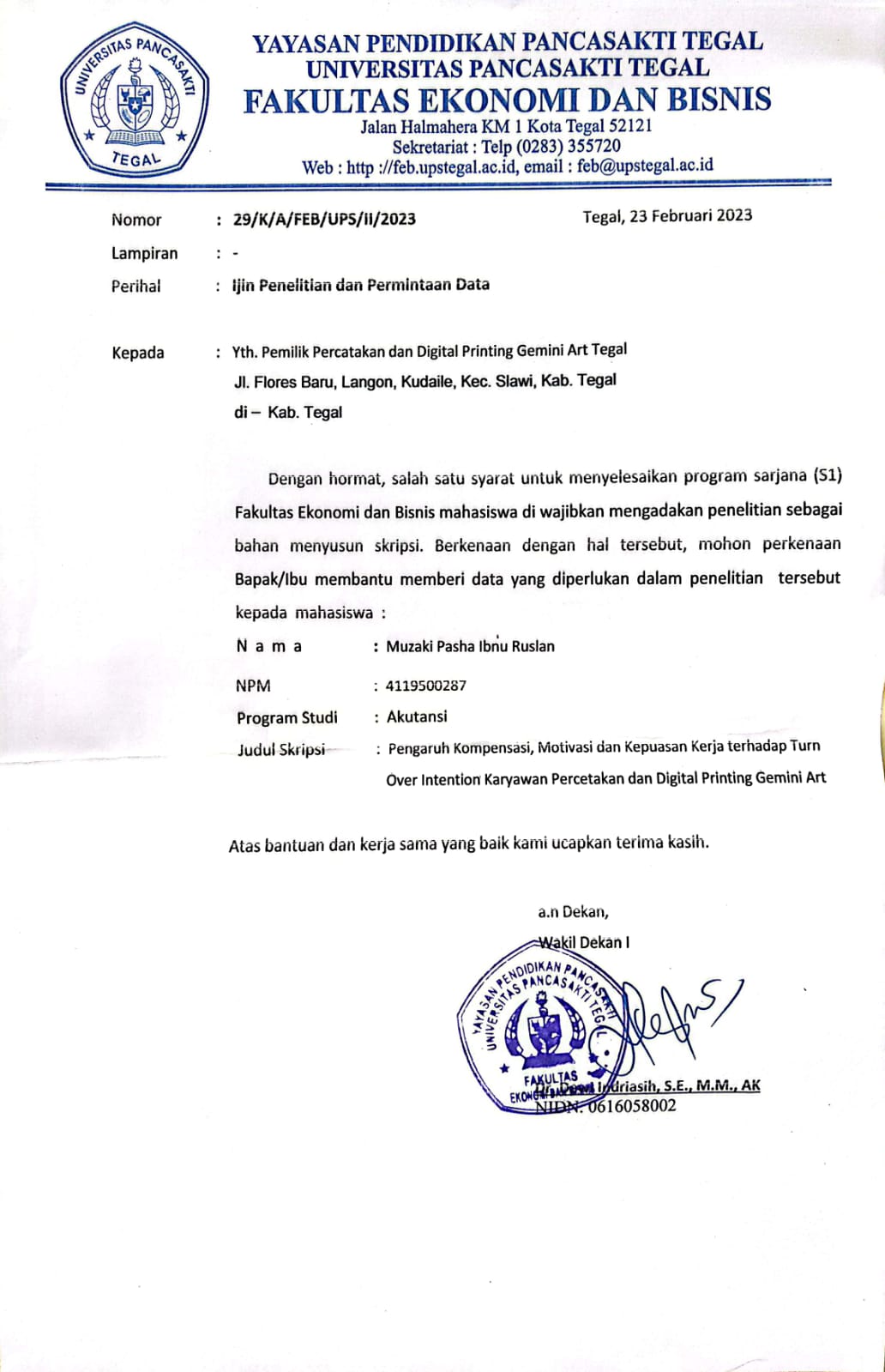 Lampiran 3. Surat Balasan Penelitian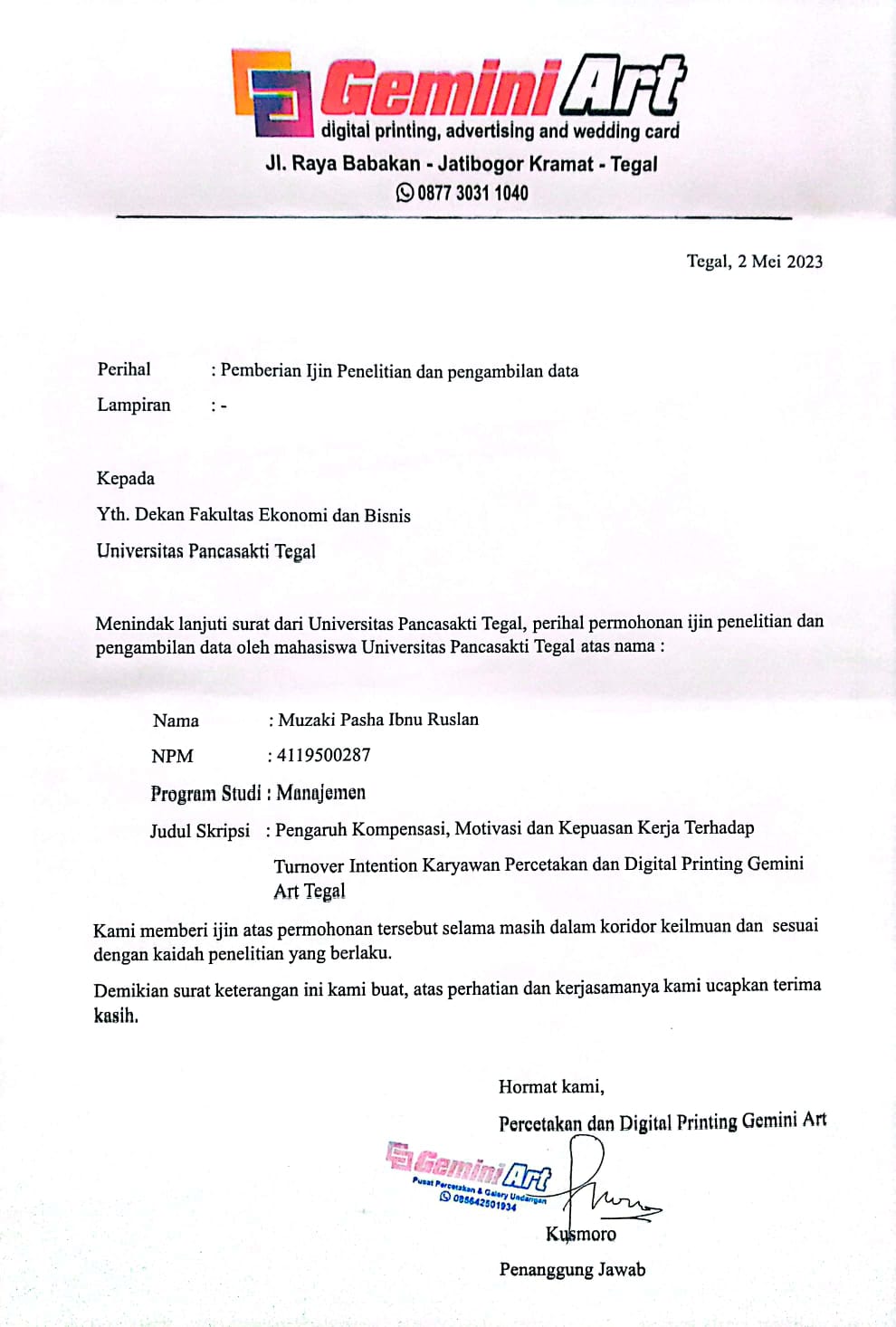 Lampiran 4. Data Ordinal Responden Variabel Turnover IntentionLampiran 5. Data Ordinal Responden Variabel KompensasiLampiran 6. Data Ordinal Responden Variabel MotivasiLampiran 7. Data Ordinal Responden Variabel Kepuasan KerjaLampiran 8. Data Interval Turnover IntentionLampiran 9. Data Interval Variabel KompensasiLampiran 10. Data Interval Variabel MotivasiLampiran 11. Data Interval Variabel Kepuasan KerjaLampiran 12. Data Output Reliabilitas Variabel Turnover IntentionLampiran 13. Data Output Reliabilitas Variabel KompensasiLampiran 14. Data Output Reliabilitas Variabel MotivasiLampiran 14. Data Output Reliabilitas Variabel Kepuasan KerjaNoPertanyaanSSSNTSSTS1Saat ini saya mempunyai keinginan untuk keluar dari pekerjaan ini2Sudah tidak nyaman lagi dengan pekerjaan ini sehingga lebih baik mencari pekerjaan lainnya3Saat ini saya sedang mencari pekerjaan baru4Sudah mencari informasi mengenai lowongan pekerjaan di tempat lain5Akan keluar pekerjaan dari perusahaan atau organisasi dalam waktu dekat kerana beban kerja terlalu berat6Akan keluar dari pekerjaan saat ini apabila ada pekerjaan lain yang menawarkan gaji lebih besarNoPertanyaanSSSNTSSTS1Upah yang saya terima mampu untuk memenuhi kehidupan sehari hari 2Upah yang saya terima saat ini sudah sesuai dengan hasil pekerjaan3Menurut saya diperlukan pemberian upah secara adil sesuai dengan hasil pekerjaan4Atasan memberikan  apresiasi kepada karyawan atas hasil kerja yang memuaskan 5Suasana dan lingkungan kerja saya saat ini sangat nyaman dan membuat saya bergairah dalam bekerja6Adanya toleransi waktu untuk beribadah dari pihak organisasi terhadap karyawan yang ingin melakukan ibadah7Perusahaan memperhatikan pemenuhan kebutuhan dan fasilitas karyawan8Tempat saya bekerja menyediakan fasilitas yang mendukung dan lingkungan kerja yang kondusif.NoPertanyaanSSSNTSSTS1Melakukan kerja sama dengan teman kerja ketika melakukan pekerjaan yang sulit 2Selalu menyelesaikan tugas dengan sebaik-baiknya dan tepat waktu 3Mampu bekerja dengan penuh rasa tanggung jawab4Selalu bersemangat ketika mendapatkan tugas dalam pekerjaan agar mendapatkan hasil yang maksimal 5Ingin memaksimalkan kemampuan atau potensi dalam diri dalam melakukan pekerjaan6Selama saya bekerja di tempat ini saya diberi kesempatan untuk mengembangkan kemampuan/potensi saya7Apabila organisasi mengadakan program rekreasi setiap tahun, maka hal ini memotivasi saya dalam bekerja8Posisi saya saat ini sudah cukup memuaskanNoPertanyaanSSSNTSSTS1Tugas yang diberikan sesuai dengan kemampuan2Pekerjaan saya saat ini sudah sesuai dengan harapan3Upah yang diberikan sesuai dengan standar upah karyawan saya4Upah yang saya saya terima sesuai dengan tingkat keterampilan yang saya miliki5Tidak ada kesempatan yang diberikan untuk meningkatkan karier6Atasan selalu memberikan dukungan kepada karyawan agar lebih meningkatkan kinerjanya7Atasan selalu memberikan arahan dan petunjuk dalam pelaksanaan kerja8Rekan kerja selalu memberikan dukungan kepada saya dalam bekerjaTurnover IntentionNo(Y)TotalResponden123456(Y)1443544242444534243444444244454354255345434236344454247454545278555444279454455271044444424115454332412544444251353455527144544432415555555301644543424173444542418534544251955555328204544532521445544262244453424234434542424534534242534553424264445442527345345242844534323295445452730444455263144543424325343542433554554283444555528354345542536345544253754544527KompensasiNo(X)TotalResponden12345678(X)144424444302544334533134444444432445434443315355344533263444444431735434544328455344553594544554435104444445534114453355433123444445533134452554433144544454434153555455436164454344432173444445432184342454531194453455535204544354433214454445333224443345431234434444431244342455532253444345431264444443431273553354533284453454433292444455432304444554535314444344431322343455531334544344331344432555432354343444531365454444434372554454433MotivasiNo(X)TotalResponden12345678(X)135445352312454544533433544444230434444443305455455433564544435231745454543348445444533394544555436104544445333113554354332124544445232134445554334144553454333154544455334165444334431174454445333184544444332195545445335204554344332214554445435224454344331235554444334244545344433255544344433265454443332273543554433284444454332294544335432304444544231315544344433324553444433333544345331344434554433352544445432365454544233372545354432Kepuasan KerjaNo(X)TotalResponden12345678(X)144344354312543344553334434444431443335545325442445443165335434431743445545348423355543194334455533104343444430114334555433124434445533134334554533144434554534154333555432165444534433174433544431185434544534194323545531204334445431214434444532224443444532234534544433245333544532255334544432264244543531274343553431285334453532294424535431304334543531315334544432324334544532334323545531344433554533354434544432365443544433374333554431Succesive IntervalSuccesive IntervalSuccesive Interval123456Total1.0001.0001.0002.2543.3466.00014.6003.1403.2071.0003.6152.1272.45415.5423.1403.2072.4483.6151.0002.45415.8633.1403.2072.4482.2542.1272.45415.6293.1404.6212.4481.0003.3462.45417.0092.0193.2073.8882.2541.0002.45414.8212.0193.2072.4482.2543.3462.45415.7283.1404.6212.4483.6152.1273.89519.8464.4444.6213.8882.2542.1272.45419.7883.1404.6212.4482.2543.3463.89519.7053.1403.2072.4482.2542.1272.45415.6294.4443.2073.8882.2541.0001.00015.7934.4443.2072.4482.2542.1272.45416.9344.4441.9492.4483.6153.3463.89519.6983.1404.6212.4482.2542.1271.00015.5904.4444.6213.8883.6153.3463.89523.8103.1403.2073.8882.2541.0002.45415.9422.0193.2072.4482.2543.3462.45415.7284.4441.9492.4483.6152.1272.45417.0374.4444.6213.8883.6153.3461.00020.9143.1404.6212.4482.2543.3461.00016.8093.1403.2073.8883.6152.1272.45418.4293.1403.2072.4483.6151.0002.45415.8633.1403.2071.0002.2543.3462.45415.4004.4441.9492.4483.6151.0002.45415.9102.0193.2073.8883.6151.0002.45416.1813.1403.2072.4483.6152.1272.45416.9902.0193.2073.8881.0002.1273.89516.1353.1403.2073.8881.0002.1271.00014.3614.4443.2072.4483.6152.1273.89519.7363.1403.2072.4482.2543.3463.89518.2903.1403.2073.8882.2541.0002.45415.9424.4441.9492.4481.0003.3462.45415.6414.4444.6212.4483.6153.3462.45420.9293.1403.2073.8883.6153.3463.89521.0903.1401.9492.4483.6153.3462.45416.9512.0193.2073.8883.6152.1272.45417.3084.4443.2073.8882.2542.1273.89519.815Succesive IntervalSuccesive Interval12345678Total1.0001.0001.0003.2573.9246.0007.0008.00031.1813.7113.0962.5201.0002.4541.0002.6962.41718.8945.3603.0962.5202.0441.0001.0004.2171.00020.2373.7113.0962.5203.2572.4541.0002.6962.41721.1513.7114.5002.5202.0442.4541.0002.6961.00019.9262.4944.5003.9902.0442.4541.0004.2171.00021.7012.4943.0962.5203.2572.4541.0002.6962.41719.9342.4944.5002.5202.0442.4542.5982.6962.41721.7243.7114.5003.9902.0442.4541.0004.2173.83225.7493.7114.5002.5203.2573.9242.5982.6962.41725.6233.7113.0962.5203.2572.4541.0004.2173.83224.0873.7113.0963.9902.0441.0002.5984.2172.41723.0752.4943.0962.5203.2572.4541.0004.2173.83222.8703.7113.0963.9901.0003.9242.5982.6962.41723.4333.7114.5002.5203.2572.4542.5982.6962.41724.1532.4944.5003.9904.9402.4542.5984.2172.41727.6113.7113.0963.9903.2571.0001.0002.6962.41721.1672.4943.0962.5203.2572.4541.0004.2172.41721.4553.7111.8712.5201.0002.4542.5982.6963.83220.6833.7113.0963.9902.0442.4542.5984.2173.83225.9443.7114.5002.5203.2571.0002.5982.6962.41722.6993.7113.0963.9903.2572.4541.0004.2171.00022.7263.7113.0962.5202.0441.0001.0004.2172.41720.0063.7113.0961.0003.2572.4541.0002.6962.41719.6313.7111.8712.5201.0002.4542.5984.2173.83222.2042.4943.0962.5203.2571.0001.0004.2172.41720.0013.7113.0962.5203.2572.4541.0001.0002.41719.4552.4944.5003.9902.0441.0002.5982.6963.83223.1553.7113.0963.9902.0442.4542.5982.6962.41723.0071.7843.0962.5203.2572.4542.5984.2172.41722.3433.7113.0962.5203.2573.9242.5982.6963.83225.6343.7113.0962.5203.2571.0001.0002.6962.41719.6971.7841.8712.5202.0442.4542.5984.2173.83221.3213.7114.5002.5203.2571.0001.0002.6961.00019.6843.7113.0961.0001.0003.9242.5984.2172.41721.9643.7111.8712.5202.0442.4541.0002.6963.83220.1295.3603.0963.9903.2572.4541.0002.6962.41724.2701.7844.5003.9903.2572.4542.5982.6962.41723.696Succesive IntervalSuccesive Interval12345678Total1.0001.0001.0002.7413.5436.0007.0008.00030.2842.2963.8382.6482.7413.5431.0004.3131.00021.3803.3923.8382.6484.3922.2762.4484.3132.29125.5982.2963.8382.6482.7412.2762.4482.7741.00020.0202.2962.3012.6482.7412.2762.4482.7742.29119.7743.3923.8384.1672.7413.5433.8822.7742.29126.6293.3923.8382.6482.7412.2761.0004.3131.00021.2083.3923.8382.6484.3922.2763.8822.7742.29125.4933.3922.3014.1672.7412.2762.4484.3132.29123.9293.3923.8382.6482.7413.5433.8824.3133.62227.9803.3923.8382.6482.7412.2762.4484.3132.29123.9472.2963.8384.1672.7411.0003.8822.7742.29122.9903.3923.8382.6482.7412.2762.4484.3131.00022.6563.3922.3012.6484.3923.5433.8822.7742.29125.2233.3923.8384.1671.0002.2763.8822.7742.29123.6203.3923.8382.6482.7412.2763.8824.3132.29125.3824.7642.3012.6482.7411.0001.0002.7743.62220.8503.3922.3014.1672.7412.2762.4484.3132.29123.9293.3923.8382.6482.7412.2762.4482.7742.29122.4074.7643.8382.6484.3922.2762.4484.3132.29126.9703.3923.8384.1672.7411.0002.4482.7742.29122.6513.3923.8384.1672.7412.2762.4484.3133.62226.7973.3922.3014.1672.7411.0002.4482.7742.29121.1134.7643.8384.1672.7412.2762.4482.7742.29125.2983.3923.8382.6484.3921.0002.4482.7743.62224.1144.7643.8382.6482.7411.0002.4482.7743.62223.8354.7642.3014.1672.7412.2762.4481.0002.29121.9872.2963.8382.6481.0003.5433.8822.7743.62223.6043.3922.3012.6482.7412.2763.8822.7742.29122.3053.3923.8382.6482.7411.0001.0004.3133.62222.5553.3922.3012.6482.7413.5432.4482.7741.00020.8464.7643.8382.6482.7411.0002.4482.7743.62223.8353.3923.8384.1671.0002.2762.4482.7743.62223.5172.2963.8382.6482.7411.0002.4484.3132.29121.5763.3922.3011.0002.7413.5433.8822.7743.62223.2551.6813.8382.6482.7412.2762.4484.3133.62223.5684.7642.3014.1672.7413.5432.4482.7741.00023.7371.6813.8382.6484.3921.0003.8822.7743.62223.838Succesive IntervalSuccesive Interval12345678Total1.0001.0002.6122.5462.6466.0007.0008.00030.8042.9823.7012.6122.5461.0001.0003.8821.00018.7234.6213.7012.6121.0001.0002.3753.8822.59621.7882.9823.7012.6122.5461.0002.3752.4481.00018.6642.9822.3762.6121.0002.6463.7732.4482.59620.4342.9823.7011.0002.5461.0003.7732.4481.00018.4504.6212.3762.6124.3421.0001.0002.4481.00019.4002.9822.3764.1762.5462.6463.7732.4482.59623.5432.9821.0002.6121.0002.6463.7733.8821.00018.8962.9822.3762.6122.5461.0003.7733.8822.59621.7692.9822.3764.1761.0001.0002.3752.4481.00017.3572.9822.3762.6122.5462.6463.7733.8821.00021.8182.9823.7012.6122.5461.0002.3753.8822.59621.6942.9822.3762.6122.5462.6463.7732.4482.59621.9802.9823.7012.6122.5462.6463.7732.4482.59623.3042.9822.3762.6121.0002.6463.7733.8821.00020.2734.6213.7014.1762.5462.6461.0002.4481.00022.1372.9823.7012.6121.0002.6462.3752.4481.00018.7644.6213.7012.6122.5462.6462.3752.4482.59623.5452.9822.3761.0001.0002.6462.3753.8822.59618.8582.9822.3762.6122.5461.0002.3753.8821.00018.7742.9823.7012.6122.5461.0002.3752.4482.59620.2602.9823.7014.1761.0001.0002.3752.4482.59620.2782.9825.1832.6122.5462.6462.3752.4481.00021.7924.6212.3762.6121.0002.6462.3752.4482.59620.6754.6212.3762.6122.5462.6462.3752.4481.00020.6242.9821.0004.1762.5462.6462.3751.0002.59619.3212.9822.3764.1761.0002.6463.7731.0001.00018.9544.6212.3762.6122.5461.0003.7731.0002.59620.5252.9823.7011.0002.5462.6461.0003.8821.00018.7572.9822.3762.6122.5462.6462.3751.0002.59619.1344.6212.3762.6122.5462.6462.3752.4481.00020.6242.9822.3762.6122.5462.6462.3752.4482.59620.5812.9822.3761.0001.0002.6462.3753.8822.59618.8582.9823.7012.6121.0002.6463.7732.4482.59621.7582.9823.7012.6122.5462.6462.3752.4481.00020.3094.6213.7014.1761.0002.6462.3752.4481.00021.9672.9822.3762.6121.0002.6463.7732.4481.00018.838CorrelationsCorrelationsCorrelationsCorrelationsCorrelationsCorrelationsCorrelationsCorrelationsCorrelationsy1y2y3y4y5y6totaly1Pearson Correlation1.081.116.357.040-.021.565**y1Sig. (2-tailed).671.541.053.834.912.001y1N30303030303030y2Pearson Correlation.0811-.083-.149.405*.043.437*y2Sig. (2-tailed).671.665.432.026.821.016y2N30303030303030y3Pearson Correlation.116-.0831-.052.197-.220.360y3Sig. (2-tailed).541.665.785.297.242.051y3N30303030303030y4Pearson Correlation.357-.149-.0521-.206.190.399*y4Sig. (2-tailed).053.432.785.274.314.029y4N30303030303030y5Pearson Correlation.040.405*.197-.2061.199.611**y5Sig. (2-tailed).834.026.297.274.292.000y5N30303030303030y6Pearson Correlation-.021.043-.220.190.1991.416*y6Sig. (2-tailed).912.821.242.314.292.022y6N30303030303030totalPearson Correlation.565**.437*.362.399*.611**.416*1totalSig. (2-tailed).001.016.051.029.000.022totalN30303030303030**. Correlation is significant at the 0.01 level (2-tailed).**. Correlation is significant at the 0.01 level (2-tailed).**. Correlation is significant at the 0.01 level (2-tailed).**. Correlation is significant at the 0.01 level (2-tailed).**. Correlation is significant at the 0.01 level (2-tailed).**. Correlation is significant at the 0.01 level (2-tailed).**. Correlation is significant at the 0.01 level (2-tailed).**. Correlation is significant at the 0.01 level (2-tailed).**. Correlation is significant at the 0.01 level (2-tailed).*. Correlation is significant at the 0.05 level (2-tailed).*. Correlation is significant at the 0.05 level (2-tailed).*. Correlation is significant at the 0.05 level (2-tailed).*. Correlation is significant at the 0.05 level (2-tailed).*. Correlation is significant at the 0.05 level (2-tailed).*. Correlation is significant at the 0.05 level (2-tailed).*. Correlation is significant at the 0.05 level (2-tailed).*. Correlation is significant at the 0.05 level (2-tailed).*. Correlation is significant at the 0.05 level (2-tailed).CorrelationsCorrelationsCorrelationsCorrelationsCorrelationsCorrelationsCorrelationsCorrelationsCorrelationsCorrelationsCorrelationsx1.1x1.2x1.3x1.4x1.5x1.6x1.7x1.8totalx1.1Pearson Correlation1-.104-.027.066.398*-.169.318.048.409*x1.1Sig. (2-tailed).584.888.730.029.371.087.802.025x1.1N303030303030303030x1.2Pearson Correlation-.1041.215.506**.026.061.253.317.530**x1.2Sig. (2-tailed).584.253.004.893.748.178.088.003x1.2N303030303030303030x1.3Pearson Correlation-.027.2151-.008-.081.293.329.238.413*x1.3Sig. (2-tailed).888.253.966.669.117.076.205.023x1.3N303030303030303030x1.4Pearson Correlation.066.506**-.0081.320-.065.204.249.598**x1.4Sig. (2-tailed).730.004.966.085.733.280.184.000x1.4N303030303030303030x1.5Pearson Correlation.398*.026-.081.3201.440*.111.145.630**x1.5Sig. (2-tailed).029.893.669.085.015.560.445.000x1.5N303030303030303030x1.6Pearson Correlation-.169.061.293-.065.440*1-.031.061.383*x1.6Sig. (2-tailed).371.748.117.733.015.872.748.037x1.6N303030303030303030x1.7Pearson Correlation.318.253.329.204.111-.0311.317.576**x1.7Sig. (2-tailed).087.178.076.280.560.872.088.001x1.7N303030303030303030x1.8Pearson Correlation.048.317.238.249.145.061.3171.544**x1.8Sig. (2-tailed).802.088.205.184.445.748.088.002x1.8N303030303030303030totalPearson Correlation.409*.530**.413*.598**.630**.383*.576**.544**1totalSig. (2-tailed).025.003.023.000.000.037.001.002totalN303030303030303030*. Correlation is significant at the 0.05 level (2-tailed).*. Correlation is significant at the 0.05 level (2-tailed).*. Correlation is significant at the 0.05 level (2-tailed).*. Correlation is significant at the 0.05 level (2-tailed).*. Correlation is significant at the 0.05 level (2-tailed).*. Correlation is significant at the 0.05 level (2-tailed).*. Correlation is significant at the 0.05 level (2-tailed).*. Correlation is significant at the 0.05 level (2-tailed).*. Correlation is significant at the 0.05 level (2-tailed).*. Correlation is significant at the 0.05 level (2-tailed).*. Correlation is significant at the 0.05 level (2-tailed).**. Correlation is significant at the 0.01 level (2-tailed).**. Correlation is significant at the 0.01 level (2-tailed).**. Correlation is significant at the 0.01 level (2-tailed).**. Correlation is significant at the 0.01 level (2-tailed).**. Correlation is significant at the 0.01 level (2-tailed).**. Correlation is significant at the 0.01 level (2-tailed).**. Correlation is significant at the 0.01 level (2-tailed).**. Correlation is significant at the 0.01 level (2-tailed).**. Correlation is significant at the 0.01 level (2-tailed).**. Correlation is significant at the 0.01 level (2-tailed).**. Correlation is significant at the 0.01 level (2-tailed).CorrelationsCorrelationsCorrelationsCorrelationsCorrelationsCorrelationsCorrelationsCorrelationsCorrelationsCorrelationsCorrelationsCorrelationsx2.1x2.2x2.3x2.4x2.5x2.6x2.7x2.8totalx2.1Pearson Correlation1.089-.056.098.047-.091.465**.244.443*x2.1Sig. (2-tailed).640.769.606.807.631.010.194.014x2.1N303030303030303030x2.2Pearson Correlation.0891-.163.387*.039.114.455*.118.454*x2.2Sig. (2-tailed).640.391.034.839.548.011.534.012x2.2N303030303030303030x2.3Pearson Correlation-.056-.1631.162.502**.095-.286.367*.417*x2.3Sig. (2-tailed).769.391.393.005.616.126.046.022x2.3N303030303030303030x2.4Pearson Correlation.098.387*.1621.043.140.261.244.567**x2.4Sig. (2-tailed).606.034.393.823.462.164.194.001x2.4N303030303030303030x2.5Pearson Correlation.047.039.502**.0431.318.058.047.508**x2.5Sig. (2-tailed).807.839.005.823.086.762.805.004x2.5N303030303030303030x2.6Pearson Correlation-.091.114.095.140.3181.283.162.488**x2.6Sig. (2-tailed).631.548.616.462.086.129.393.006x2.6N303030303030303030x2.7Pearson Correlation.465**.455*-.286.261.058.2831.155.571**x2.7Sig. (2-tailed).010.011.126.164.762.129.413.001x2.7N303030303030303030x2.8Pearson Correlation.244.118.367*.244.047.162.1551.616**x2.8Sig. (2-tailed).194.534.046.194.805.393.413.000x2.8N303030303030303030totalPearson Correlation.443*.454*.417*.567**.508**.488**.571**.616**1totalSig. (2-tailed).014.012.022.001.004.006.001.000totalN303030303030303030**. Correlation is significant at the 0.01 level (2-tailed).**. Correlation is significant at the 0.01 level (2-tailed).**. Correlation is significant at the 0.01 level (2-tailed).**. Correlation is significant at the 0.01 level (2-tailed).**. Correlation is significant at the 0.01 level (2-tailed).**. Correlation is significant at the 0.01 level (2-tailed).**. Correlation is significant at the 0.01 level (2-tailed).**. Correlation is significant at the 0.01 level (2-tailed).**. Correlation is significant at the 0.01 level (2-tailed).**. Correlation is significant at the 0.01 level (2-tailed).**. Correlation is significant at the 0.01 level (2-tailed).**. Correlation is significant at the 0.01 level (2-tailed).*. Correlation is significant at the 0.05 level (2-tailed).*. Correlation is significant at the 0.05 level (2-tailed).*. Correlation is significant at the 0.05 level (2-tailed).*. Correlation is significant at the 0.05 level (2-tailed).*. Correlation is significant at the 0.05 level (2-tailed).*. Correlation is significant at the 0.05 level (2-tailed).*. Correlation is significant at the 0.05 level (2-tailed).*. Correlation is significant at the 0.05 level (2-tailed).*. Correlation is significant at the 0.05 level (2-tailed).*. Correlation is significant at the 0.05 level (2-tailed).*. Correlation is significant at the 0.05 level (2-tailed).*. Correlation is significant at the 0.05 level (2-tailed).CorrelationsCorrelationsCorrelationsCorrelationsCorrelationsCorrelationsCorrelationsCorrelationsCorrelationsCorrelationsCorrelationsCorrelationsX3.1X3.2X3.3X3.4X3.5X3.6X3.7X3.8totalX3.1Pearson Correlation1.287.451*.176.456*.193.105.254.657**X3.1Sig. (2-tailed).125.012.353.011.306.583.176.000X3.1N303030303030303030X3.2Pearson Correlation.2871.030-.091.050.255.116.200.404*X3.2Sig. (2-tailed).125.877.633.792.173.541.289.027X3.2N303030303030303030X3.3Pearson Correlation.451*.0301.288.093.268.205.025.580**X3.3Sig. (2-tailed).012.877.122.627.153.276.894.001X3.3N303030303030303030X3.4Pearson Correlation.176-.091.2881.107.488**.381*.128.560**X3.4Sig. (2-tailed).353.633.122.574.006.038.499.001X3.4N303030303030303030X3.5Pearson Correlation.456*.050.093.1071.153.303.199.510**X3.5Sig. (2-tailed).011.792.627.574.421.104.293.004X3.5N303030303030303030X3.6Pearson Correlation.193.255.268.488**.1531.420*.076.631**X3.6Sig. (2-tailed).306.173.153.006.421.021.691.000X3.6N303030303030303030X3.7Pearson Correlation.105.116.205.381*.303.420*1.236.626**X3.7Sig. (2-tailed).583.541.276.038.104.021.209.000X3.7N303030303030303030X3.8Pearson Correlation.254.200.025.128.199.076.2361.464**X3.8Sig. (2-tailed).176.289.894.499.293.691.209.010X3.8N303030303030303030totalPearson Correlation.657**.404*.580**.560**.510**.631**.626**.464**1totalSig. (2-tailed).000.027.001.001.004.000.000.010totalN303030303030303030*. Correlation is significant at the 0.05 level (2-tailed).*. Correlation is significant at the 0.05 level (2-tailed).*. Correlation is significant at the 0.05 level (2-tailed).*. Correlation is significant at the 0.05 level (2-tailed).*. Correlation is significant at the 0.05 level (2-tailed).*. Correlation is significant at the 0.05 level (2-tailed).*. Correlation is significant at the 0.05 level (2-tailed).*. Correlation is significant at the 0.05 level (2-tailed).*. Correlation is significant at the 0.05 level (2-tailed).*. Correlation is significant at the 0.05 level (2-tailed).*. Correlation is significant at the 0.05 level (2-tailed).*. Correlation is significant at the 0.05 level (2-tailed).**. Correlation is significant at the 0.01 level (2-tailed).**. Correlation is significant at the 0.01 level (2-tailed).**. Correlation is significant at the 0.01 level (2-tailed).**. Correlation is significant at the 0.01 level (2-tailed).**. Correlation is significant at the 0.01 level (2-tailed).**. Correlation is significant at the 0.01 level (2-tailed).**. Correlation is significant at the 0.01 level (2-tailed).**. Correlation is significant at the 0.01 level (2-tailed).**. Correlation is significant at the 0.01 level (2-tailed).**. Correlation is significant at the 0.01 level (2-tailed).**. Correlation is significant at the 0.01 level (2-tailed).**. Correlation is significant at the 0.01 level (2-tailed).